15 июня 2023 года	 	         г. Барнаул                                             № 17-3Об итогах представления публичныхотчетов территориальных, первичныхорганизаций Профсоюза по результатамработы за 2022 годКомитетом Алтайской краевой организации Профсоюза проведен анализ публичных отчетов территориальных, первичных (вузы, учреждения СПО) организаций Профсоюза, обязательность которых определена Уставом Профсоюза (п. 1.8 ст. 16; п. 3.9. ст. 23).Около 60% публичных отчетов подготовлены и представлены в установленный срок до 1 апреля, рассмотрены на заседаниях президиумов территориальных, профкомов первичных организаций Профсоюза.Следует отметить качественную подготовку отчетов при условии небольшой доработки и исправления ошибок: Тальменской (Дегтярева Н.Н.), Поспелихинского и Курьинского районов (Соболева В.В.), г. Рубцовска и Рубцовского района (Попова И.Б.), г. Славгорода и г. Яровое (Балашова Л.П.), Кулундинского и Табунского районов (Денисова Г.Г.), Бийской районной (Логинова С.Ю.), первичной профсоюзной организации студентов АлтГТУ им. И.И. Ползунова (Ермакова А.А.), первичной профсоюзной организации работников Алтайского государственного педагогического университета (Богуцкая Т.В.), Славгородского аграрного техникума (Гуртовенко Т.А.), Каменского агротехнического техникума (Чеснокова Л.В.).Сохраняются лучшие традиции представления публичного отчета: Отчет Барнаульской городской организации Профсоюза издается в формате плаката, размещается на сайте и направляется во все первичные  профсоюзные организации.Отчет территориальной организации Профсоюза Поспелихинского и Курьинского районов проведен в открытом формате в присутствии администрации районов, комитетов по образованию, руководителей учреждений, профсоюзных активистов, СМИ.Следует отметить, что ряд давно работающих председателей, в том числе работающих на освобожденной основе, не смогли показать в отчетах во многом успешную и целенаправленную работу: отчеты получились поверхностными, без итогов по отдельным разделам; допущены уставные ошибки; описки.Бийская городская (Карпова М.Б.) Каменского и Крутихинского районов (Осадченко Т.Н.)Ребрихинская районная (Лютова Г.А.)Третьяковская районная (Меркулова О.И,)Целинного и Ельцовского районов (Чернышова А.В.)Чарышская районная (Протасова С.М.)Панкрушихинская районная (Ужакина Л.Г.)Змеиногорская районная (Рубцова Л.Н.)ППО работников АлтГУ (Терновой О.С.)ППО работников АлтГТУ им. И.И. Ползунова (Кузьмина О.Г,)Благовещенского и Суетского районов (Радина Л.Н.)ППО студентов Алтайского гуманитарно-педагогического университета им. В.М. Шукшина (Фролов Ю.Н.)Солтонская районная (Маслова Т.Н.)Слабее, чем в прошлом году, подготовлены публичные отчеты Баевской (Цурикова Н.С.), Усть-Пристанской (Уваров В.М.), Белокурихинской (Смоляковой Л.А.), Зональной (Толстова С.В.), ППО студентов Алтайского государственного педагогического университета (Блажко Н.В.).Не являются публичными отчетами о работе, так как практически состоят из общих слов, отчеты Смоленской (Десятова С.Н.), Алтайской (Клименко Н.В.), Шелаболихинской (Зюкова О.Г.) организаций Профсоюза отчеты подготовлены «чтобы сдать в крайком».Не представили публичные отчеты:1. Алейский округ – Сергеева Н.А. – Шипуновская районная организация (в прошлом году отчет был подготовлен в июне).2. Заринский округ – Кудрявцева Е.Н. – Заринская районная			      Гриценко Н.В. – Кытмановская районная3. Барнаульский округ – Здерева Е.Г. – Калманская районная				   Титова Т.Л. – Косихинская районная4. Бийский округ – Маковка З.В. – Красногорская районная			   Нечаева Н.Н. – Быстроистокская районная5. Рубцовский округ – Бойко Л.О. – Егорьевская районная			         Кузьмин Д.В. – Волчихинская районнаяВ  Каменском и Славгородском округах все председатели представили публичные отчеты.В ходе анализа отчетов выявлены типичные недостатки, которые, во-первых, повторяются, во-вторых, не создают позитивную мотивационную срезу, не формируют осознанное профсоюзные членство, а также не способствуют повышению авторитета председателя организации Профсоюза.1. Отчеты не подписаны председателем организации Профсоюза. Не указано, где и когда отчет утвержден.2. В нарушение Устава Профсоюза не показана деятельность выборных коллегиальных органов: комитета (совета) и президиума территориальной организации Профсоюза, профкома и президиума – первичной.Через эти органы принимаются решения по актуальным для членов Профсоюза трудовым и социальным вопросам, расходованию средств профсоюзного бюджета.3. В содержании отчетов много общих слов о значимости работы (правозащитной, по охране труда, организационной и  т.п.), но ничего или почти ничего от том, что сделано конкретно.4. Во многих отчетах отсутствует информация о важнейшем направлении работы – обучении профсоюзных активистов.Исходя из вышесказанного, президиум краевой организации  Профсоюза п о с т а н о в л я е т:	1. Принять к сведению информацию Иванищевой С.Б.	2. Указать на низкую исполнительскую дисциплину за непредставление публичных отчетов второй год подряд председателей территориальных, первичных организаций Профсоюза:		Сергеевой Н.А. (Шипуновская)	Кудрявцевой Е.Н. (Заринская районная)	Гриценко Н.В. (Кытмановская)	Здеревой Е.Г. (Калманская)	Маковка З.В. (Красногорская)	Бойко Л.О. (Егорьевская)	Свириной Ю.Ю.( ППО работников Бийского технологического института, филиала АлтГТУ им. И.И. Ползунова).	Тишковой Ю.К. (ППО работников Алтайского государственного колледжа)	Неделькиной И.М. (ППО работников Рубцовского аграрно-промышленного техникума).	3. Председателям территориальных, первичных организаций Профсоюза принять меры по исправлению в отчетах за 2023 год недостатков, отмеченных в настоящем постановлении.	4. Секретарям краевого комитета в образовательных округах организовать в I квартале 2024 года защиту публичных отчетов в округах.5. Контроль за исполнением настоящего постановления возложить на заместителя председателя краевой организации Профсоюза Иванищеву С.Б., президиум краевой организации Профсоюза, секретарей краевого комитета в образовательных округах.Председатель Алтайской краевой организации  Профсоюза                               Ю.Г. Абдуллаев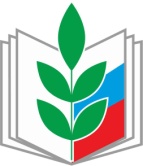 ПРОФЕССИОНАЛЬНЫЙ СОЮЗ РАБОТНИКОВ НАРОДНОГО ОБРАЗОВАНИЯ И НАУКИ РОССИЙСКОЙ ФЕДЕРАЦИИ АЛТАЙСКАЯ КРАЕВАЯ ОРГАНИЗАЦИЯ ПРОФЕССИОНАЛЬНОГО СОЮЗАРАБОТНИКОВ НАРОДНОГО ОБРАЗОВАНИЯ И НАУКИ РОССИЙСКОЙ ФЕДЕРАЦИИ(АЛТАЙСКАЯ КРАЕВАЯ ОРГАНИЗАЦИЯ ОБЩЕРОССИЙСКОГО ПРОФСОЮЗА ОБРАЗОВАНИЯ)ПРЕЗИДИУМПОСТАНОВЛЕНИЕ